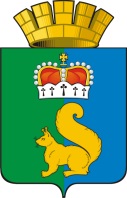 ПОСТАНОВЛЕНИЕАДМИНИСТРАЦИИ ГАРИНСКОГО ГОРОДСКОГО ОКРУГАПОСТАНОВЛЯЮ:1. Присвоить земельному участку, расположенному на территории Гаринского городского округа, категорию риска причинения вреда (ущерба) охраняемым законом ценностям как объекту контроля при осуществлении муниципального земельного контроля,  согласно  приложению №1.2. Настоящее постановление опубликовать (обнародовать).3. Контроль за исполнением настоящего постановления возложить на первого заместителя главы  администрации Гаринского городского округа Каргаеву Т.В.Приложение № 1к постановлению администрации Гаринского городского округа                                                                                                             от 13.01.2023г № 15Список земельных участков, отнесенных к определенной категории риска при осуществлении муниципального земельного контроля на территории Гаринского городского округа13.01. 2023 п.г.т. Гари13.01. 2023 п.г.т. Гари№ 15№ 15Об отнесении земельных участков, расположенных на территории Гаринского городского округа,  к категориям риска причинения вреда (ущерба) охраняемым законом ценностям Об отнесении земельных участков, расположенных на территории Гаринского городского округа,  к категориям риска причинения вреда (ущерба) охраняемым законом ценностям В соответствии с Федеральным законом от 31 июля 2020 г. №248-ФЗ "О государственном контроле (надзоре) и муниципальном контроле в Российской Федерации", статьями 12, 13, 14 ,16 Положения о муниципальном земельном контроле на территории Гаринского городского округа, утвержденного Решением Думы Гаринского городского округа от 16.09.2021г № 344/57 «Об утверждении Положения о муниципальном земельном контроле на территории Гаринского городского округа», руководствуясь Уставом Гаринского городского округа, В соответствии с Федеральным законом от 31 июля 2020 г. №248-ФЗ "О государственном контроле (надзоре) и муниципальном контроле в Российской Федерации", статьями 12, 13, 14 ,16 Положения о муниципальном земельном контроле на территории Гаринского городского округа, утвержденного Решением Думы Гаринского городского округа от 16.09.2021г № 344/57 «Об утверждении Положения о муниципальном земельном контроле на территории Гаринского городского округа», руководствуясь Уставом Гаринского городского округа, В соответствии с Федеральным законом от 31 июля 2020 г. №248-ФЗ "О государственном контроле (надзоре) и муниципальном контроле в Российской Федерации", статьями 12, 13, 14 ,16 Положения о муниципальном земельном контроле на территории Гаринского городского округа, утвержденного Решением Думы Гаринского городского округа от 16.09.2021г № 344/57 «Об утверждении Положения о муниципальном земельном контроле на территории Гаринского городского округа», руководствуясь Уставом Гаринского городского округа, В соответствии с Федеральным законом от 31 июля 2020 г. №248-ФЗ "О государственном контроле (надзоре) и муниципальном контроле в Российской Федерации", статьями 12, 13, 14 ,16 Положения о муниципальном земельном контроле на территории Гаринского городского округа, утвержденного Решением Думы Гаринского городского округа от 16.09.2021г № 344/57 «Об утверждении Положения о муниципальном земельном контроле на территории Гаринского городского округа», руководствуясь Уставом Гаринского городского округа, В соответствии с Федеральным законом от 31 июля 2020 г. №248-ФЗ "О государственном контроле (надзоре) и муниципальном контроле в Российской Федерации", статьями 12, 13, 14 ,16 Положения о муниципальном земельном контроле на территории Гаринского городского округа, утвержденного Решением Думы Гаринского городского округа от 16.09.2021г № 344/57 «Об утверждении Положения о муниципальном земельном контроле на территории Гаринского городского округа», руководствуясь Уставом Гаринского городского округа, Глава       Гаринского городского округа                С.Е.Величко                С.Е.Величко№ п.пКадастровыйномер земельного участка (или при его отсутствии адресместоположения земельногоучастка)Присвоеннаяземельномуучастку категория риска1.66:10:0601005:135Умеренный риск